REMINGTON CIGARS Handcrafted by Gurkha® Cigars, celebrate good hunts, good friends, and good times with Remington’s new line of premier cigars. Made for all palates, Remington cigars are nothing short of an experience to remember. Aged, aromatic, and available in two full-flavor blends, the Mountaineer or the Hunter. Remington cigars are available in multiple shapes and sizes. Soon to be found at premier ranges, retailers and hunting lodges across America. 
FEATURESHandcrafted by Gurkha, the founder of the ultra-premium cigar category Habano Toro, Habano Robusto, Connecticut Toro or Connecticut RobustoAvailable in multiple package options, including 20-cigar boxes or 6-cigar sampler baggies6-cigar sampler baggies sealed for long lasting enjoyment, easily portable for a trip to the range or deer campComing soon to premier ranges, retailers and hunting lodges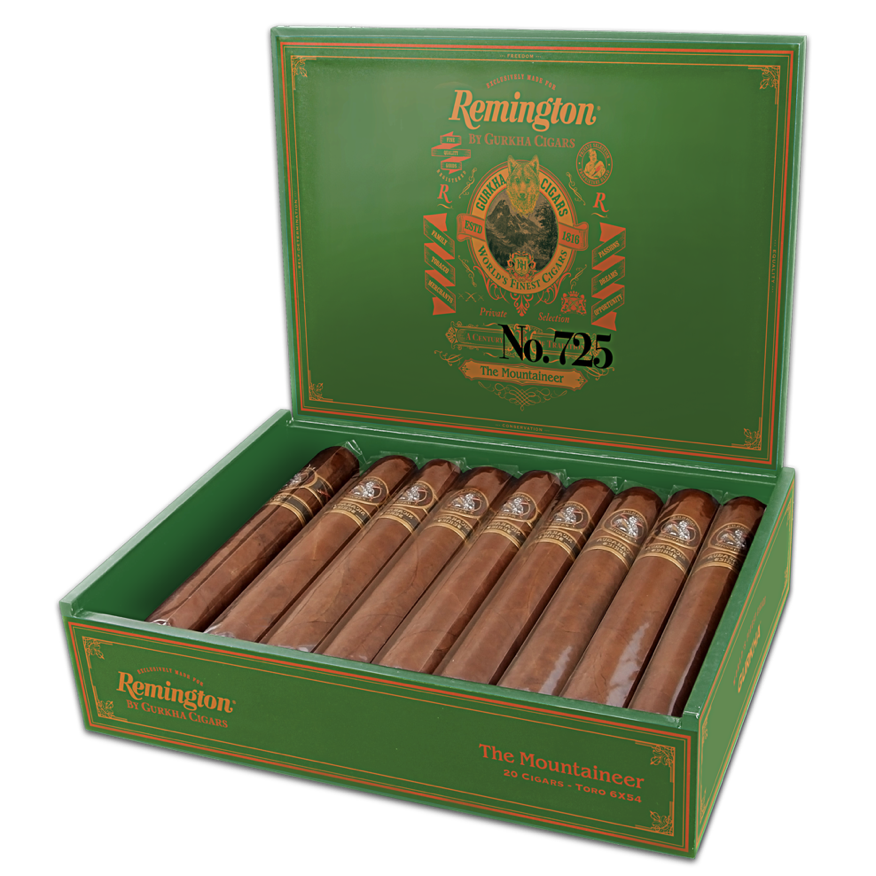 ORDER #DESCRIPTIONPACKAGINGMSRPRMMGHCSRemington Mountaineer Habano Cigar Sampler6-Cigar Sampler  $79.68RMMGHTCRemington Mountaineer Habano Toro Cigars20-Cigar Box $289.00RMMGHRCRemington Mountaineer Habano Robusto Cigars20-Cigar Box$289.00RMHGCCSRemington Hunter Connecticut Cigar Sampler6-Cigar Sampler  $79.68RMHGCTCRemington Hunter Connecticut Toro Cigars20-Cigar Box$289.00RMHGCRCRemington Hunter Connecticut Robusto Cigars20-Cigar Box$289.00